     October 26, 2018  Money Market Operations as on October 25, 2018 
       (Amount in Rupees billion, Rate in Per cent)  RESERVE POSITION@    	 @ Based on Reserve Bank of India (RBI) / Clearing Corporation of India Limited (CCIL) / Fixed Income Money Market and Derivatives Association of India (FIMMDA) Data.  -   Not Applicable / No Transaction  **   Relates to uncollateralized transactions of 2 to 14 days tenor.  @@ Relates to uncollateralized transactions of 15 days to one year tenor  # The figure for the cash balances with RBI on Sunday is same as that of the previous day (Saturday).  $ Includes refinance facilities extended by RBI  ¥  As per the Press Release No. 2014-2015/1971 dated March 19, 2015                                                                                                         Ajit Prasad Press Release : 2018-2019/973                                                          Assistant Adviserप्रेस प्रकाशनी PRESS RELEASEसंचार विभाग, केंद्रीय कार्यालय,  एस.बी.एस.मार्ग, मुंबई-400001________________________________________________________________________________________________________DEPARTMENT OF COMMUNICATION, Central  Office,  S.B.S. Marg, Mumbai-400001फोन/Phone: 91 222266 0502 फैक्स/Fax: 91 222266 0358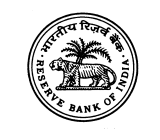 भारतीय रिज़र्व बैंकRESERVE BANK OF वेबसाइट :www.rbi.org.in/hindiWebsite : www.rbi.org.inइ-मेलemail:helpdoc@rbi.org.inMONEY MARKETS@ MONEY MARKETS@  Volume  (One Leg)  Weighted Average Rate Range A.  Overnight Segment (I+II+III+IV)  	  2,499.796.505.10-6.75A.  I.  Call Money  	  176.776.505.10-6.65A.  II. Collateralised Borrowing and Lending Obligation (CBLO)  1,473.966.506.20-6.59A.  III. Market Repo        844.566.485.50-6.75A.  IV. Repo in Corporate Bond  4.506.656.65-6.65B.  Term Segment  B.  I. Notice Money**   3.726.465.50-6.60B.  II. Term Money@@  5.16-6.25-7.60B.  III. CBLO  1.456.346.34-6.34B.  IV. Market Repo  0.00--B.  V. Repo in Corporate Bond  1.008.858.85-8.85RBI OPERATIONS@  RBI OPERATIONS@  Auction DateTenor (Days) Maturity DateAmount Outstanding   CurrentRate/Cut   off RateC.     Liquidity Adjustment Facility   Liquidity Adjustment Facility  (i) Repo (Fixed  Rate)                          25/10/2018126/10/2018192.016.50(ii) Repo (Variable Rate) 12/10/20181426/10/2018230.626.5116/10/20182106/11/2018300.006.5816/10/20181430/10/2018235.006.5519/10/20181402/11/2018235.026.5219/10/2018726/10/2018138.406.5123/10/20181406/11/2018235.026.53(iii) Reverse Repo (Fixed  Rate)    25/10/2018126/10/2018369.276.25(iv) Reverse Repo (Variable Rate) ----D.  Marginal Standing Facility                25/10/2018126/10/20181.006.75E.  Standing Liquidity Facility Availed from RBI$  Standing Liquidity Facility Availed from RBI$  20.32F.   Cash Reserves Position of Scheduled Commercial Banks  (i) Cash balances with RBI as on#   October 22, 20184,798.09(ii) Average daily cash reserve requirement for the fortnight ending   October 26, 20184,869.62G.  Government of India Surplus Cash Balance Reckoned for Auction as on ¥  October 25, 2018 343.55